 №п/пНаименование продукциифотоЦЕНА за единицуЦЕНА за единицу №п/пНаименование продукциифотодля   продажидля   аренды1П/ф  «Дед Мороз»  6м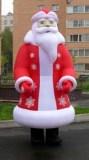 135 00015 0002п/р  «Дед Мороз» 3м97 00011 0003п/р  «Снегурочка» 3м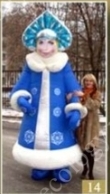 93 00011 0004п/ф  «Бутылка шампанского»3м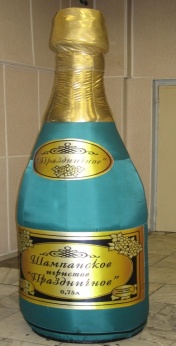 58 00013 0005п/р  «Белый медведь»  3м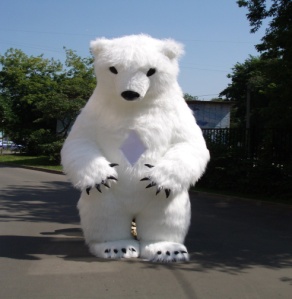 127 50012 0006п/р  «Снеговик в шапке ушанке» 3м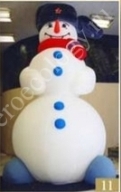 85 00011 0007п/р  «Снеговик в шапке с шарфом» 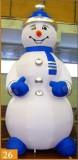 90 00011 0008п/р  «Тигр –конферансье»3м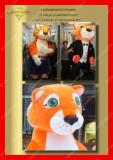 93 00011 0009п/р  «Тигр в джинсах» 3м93 00011 00010п/р «Мишка в русском костюме» 3м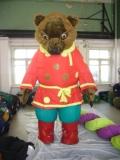 95 00011 00011п/р «Мишка бурый»3м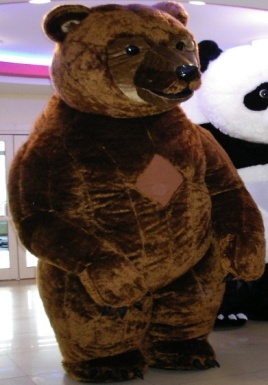 127 50012 00012п/р  «Слон» 3м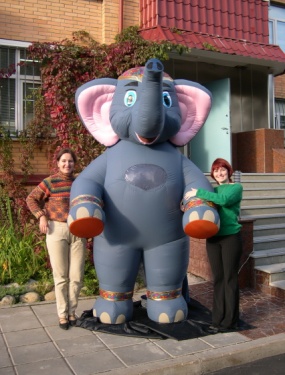 84 00011 00013п/р «Клоун»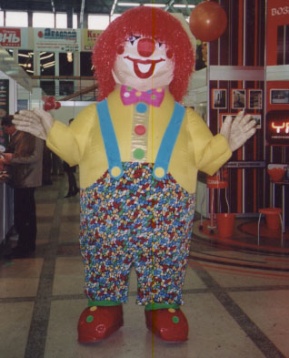 79 00011 00014п/р «Космонавт» (без ранца) 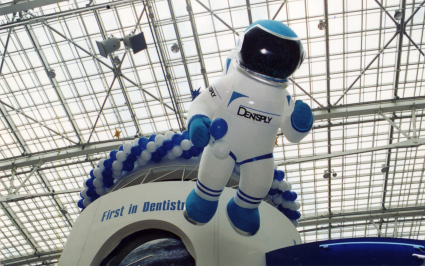 15п/р «Снежинка»  2,7м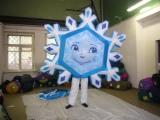 70 00010 00016п/р «Синяя змея»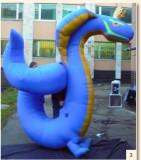 17П/гирлянда «Снежинки», 7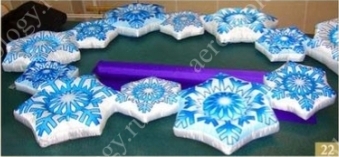 95 00011 00018п/гирлянда «Новогодняя со звездой» 7м (12)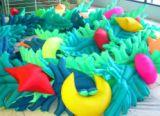 107 00010 00019п/гирлянда «Новогодняя с кр.бантом»7м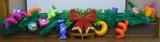 103 00010 00020п/ф «Звезды» белые с  верхним подвесом  и вн.подсветкой,  2шт. 1,3м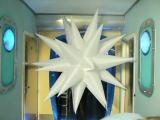 27 0006 00021п/ф «Звезды» белые, 6шт. 1,3м25 0005 00022п/гирлянда «Снежинки» 7м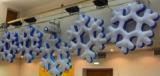 23п/гирлянда «Ёлочная» с прозрачным верхом и подсветкой, 3 елочки соединены между собой в гирлянду, выс. 1,2-2,5м, длина 3,5м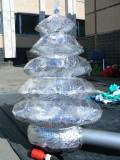 80 00010 00024п/ф «Конус» белый, на подставке и с внутренней подсветкой,2,5м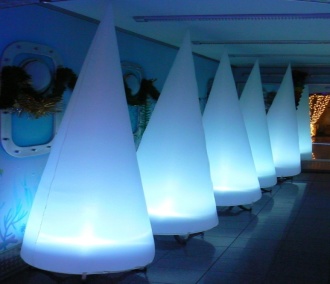 45 0009 000